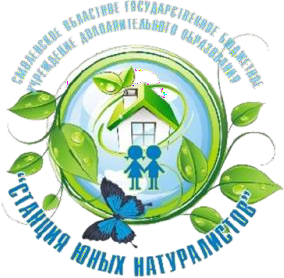 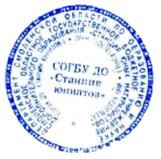 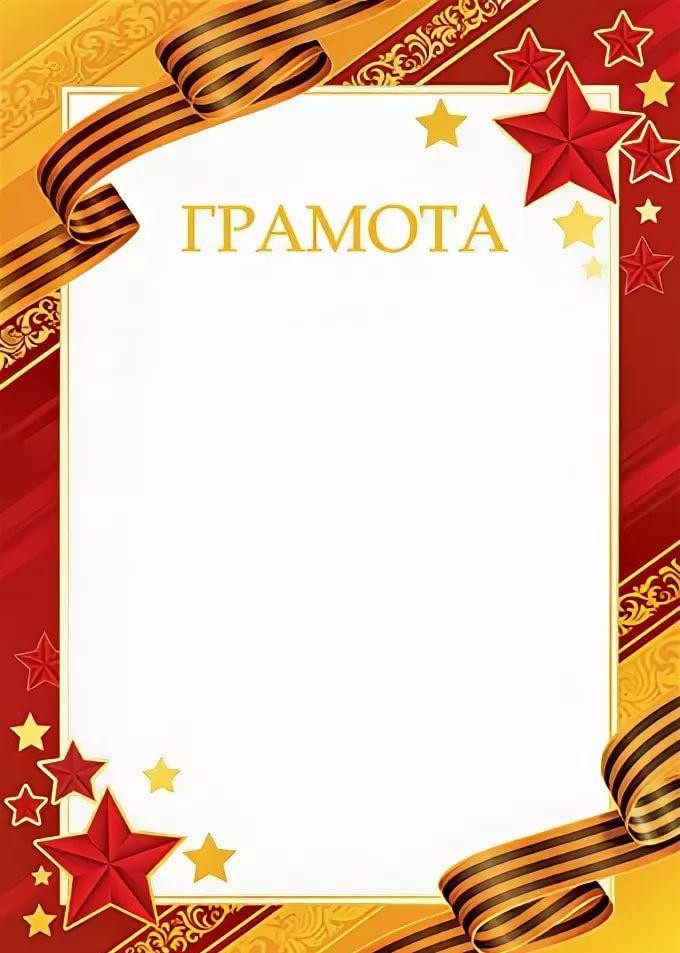 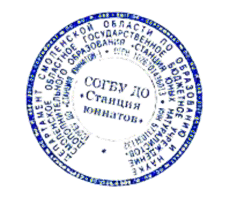 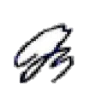 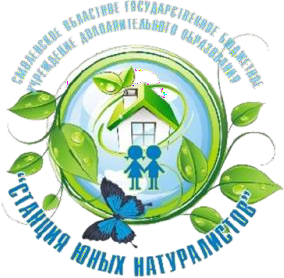 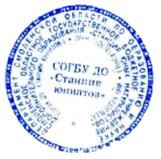 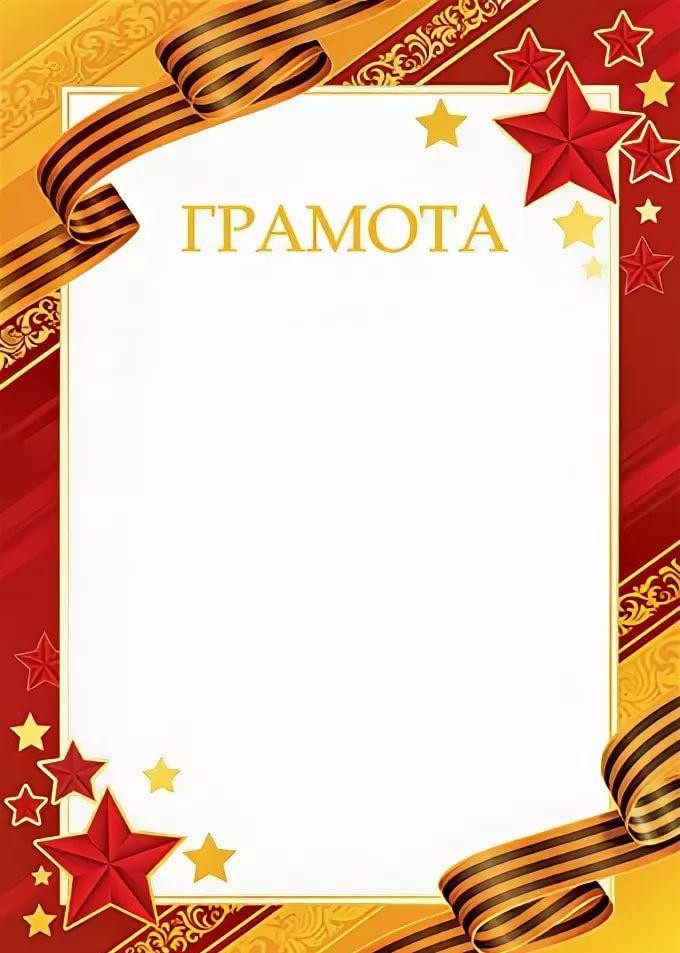 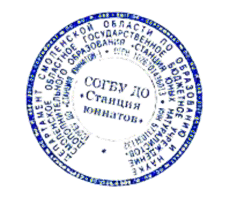 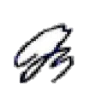 В Ы Д А Нобучающ	ся 	классаучастникуконкурса детских творческих работ и методических материалов(с международным участием)«Память звенит в душе»,посвященного Дню Победы и 80-летию начала операции «Дети»Руководитель -ДиректорСОГБУ ДО «Станция юннатов»	Н. В. КореньковаПриказ СОГБУ ДО «Станции юннатов» от 27.05.2022 № 55-Осн.Смоленск 2022